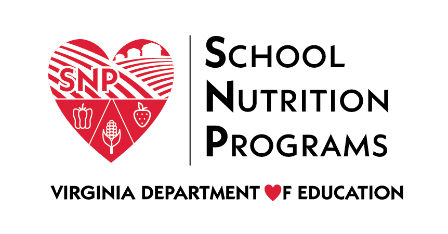 FEDERAL PROGRAM ADMINISTRATIVE REVIEW 
SCHOOL NUTRITION PROGRAM SUMMARYSection 207 of the Healthy Hunger Free Kids Act 2010, amended section 22 of the National School Lunch Act (42 U.S.C. 1769c) requires the Virginia Department of Education, Office of School Nutrition Programs (VDOE SNP), to report the final results of the administrative review to the public in an accessible, easily understood manner in accordance with guidelines promulgated by the Secretary. School Food Authority (SFA): Chesterfield County Public SchoolsDate of Administrative Review: December 12-16, 2022Review Month and Year: November 2022Date review results were provided to the SFA: December 20, 2022Date review summary was publicly posted: January 20, 2023SFA participates in the following Child Nutrition Programs:    School Breakfast Program  National School Lunch Program  Fresh Fruit & Vegetable Program  Afterschool Snack  Seamless Summer Option	SFA operates under the following Special	Provisions:  Community Eligibility Provision  Provision 2Review FindingsUSDA is an equal opportunity provider, employer, and lender.Review AreaDetailsProgram Access and Reimbursement     Certification and Benefit Issuance     Verification     Meal Counting and ClaimingNo findings identified. Meal Patterns and Nutritional Quality     Meal Components and Quantities     Offer versus Serve     Dietary Specifications and Nutrient AnalysisNo findings identified. School Nutrition Environment and Civil Rights     Food Safety     Local Wellness Policy     Smart Snacks and Competitive Foods     Civil RightsSite specific food safety plans were missing. 